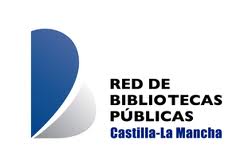 BPM “JUAN RICARDO MARTINEZ CUESTA”PLAZA DEL SALERO, 516260  MINGLANILLA (CUENCA)TLF: 962187134EMAIL: bibliotecamingla@hotmail.com VI CONCURSO DE POESIA VILLA DE MINGLANILLA     Con motivo la semana del libro, la Biblioteca “Juan Ricardo Martínez Cuesta” propone el V Concurso de Poesía “Villa de Minglanilla”, para adultos.     Las bases del concurso son las siguientes:La poesía debe realizarse mecanografíada o a ordenador.El tema de la Poesía es libre.Las poesías se presentarán sin firmar. En la Biblioteca se le cogerán los datos para que no influya en las votaciones. Las poesías deben presentarse en la biblioteca  antes del día 12 de Abril.Los ganadores se publicarán en el libro de las fiestas de MinglanillaLos ganadores serán elegidos por un tribunal compuesto por la Concejal de cultura Dña. Cristo Espada, el alcalde D. Jose Luis Hervás y la Concejal de fiestas Dña. Yolanda PardoLas poesías participantes se leeran en el X Recital de Poesía que se celebrará durante la semana del libro.